ROMÂNIAJUDEŢUL SUCEAVAMUNICIPIUL CÂMPULUNG MOLDOVENESCCONSILIUL LOCALP R O I E C TH O T Ă R Â R Eprivind aprobarea participării Municipiului Câmpulung Moldovenescla Planul Naţional de Redresare şi Rezilienţă (PNRR), Componenta 10 - Fondul Local, I.2 Construirea de locuințe nZEB plus pentru tineri/locuințe de serviciu pentru specialiști din sănătate și învățământ în cadrul proiectului CONSTRUIRE  BLOC DE LOCUINTE PENTRU TINERI ÎN MUNICIPIUL CAMPULUNG MOLDOVENESC, JUDEȚUL SUCEAVAConsiliul Local al Municipiului Câmpulung Moldovenesc, întrunit în şedinţa extraodinară, de îndată, din data de _____.05.2022;Având în vedere:Referatul de aprobare al Primarului Municipiului Câmpulung Moldovenesc înregistrat la nr. ____ din ______.05.2022;Raportul de specialitate al Direcției tehnice și urbanism din cadrul Primăriei Municipiului Câmpulung Moldovenesc,  înregistrat la nr. _____ din _____.05.2022;Raportul de specialitate al Direcției economice din cadrul Primăriei Municipiului Câmpulung Moldovenesc,  înregistrat la nr. _____ din _____.05.2022;Raportul de specialitate al  Compartimentului juridic din cadrul Primăriei Municipiului Câmpulung Moldovenesc,  înregistrat la nr. _____ din _____.05.2022;Prevederile art. 44 alin. I din Legea nr. 273/2006 privind finanțele publice locale, cu modificările și completările ulterioarePrevederile Ordinului nr. 999 din 10.05.2022 al ministrului dezvoltării, lucrărilor publice și administrației pentru aprobarea Ghidului specific - Condiții de accesare a fondurilor europene aferente Planului național de redresare și reziliență în cadrul apelurilor de proiecte PNRR/2022/C10, Componenta 10 - Fondul local Prevederile Ordonanței de Urgență a Guvernului nr. 124 din 13 decembrie 2021 privind stabilirea cadrului instituțional și financiar pentru gestionarea fondurilor europene alocate României prin Mecanismul de redresare și reziliență, precum și pentru modificarea și completarea Ordonanței de Urgență a Guvernului nr. 155/2020 privind unele măsuri pentru elaborarea Planului național de redresare și reziliență necesar României pentru accesarea de fonduri externe rambursabile și nerambursabile în cadrul Mecanismului de redresare și reziliență;Prevederile Hotărârii Guvernului nr. 209 din 14 februarie 2022 pentru aprobarea Normelor metodologice de aplicare a prevederilor Ordonanței de Urgență a Guvernului nr. 124/2021 privind stabilirea cadrului instituțional și financiar pentru gestionarea fondurilor europene alocate României prin Mecanismul de redresare și reziliență, precum și pentru modificarea și completarea Ordonanței de Urgență a Guvernului nr. 155/2020 privind unele măsuri pentru elaborarea Planului național de redresare și reziliență necesar României pentru accesarea de fonduri externe rambursabile și nerambursabile în cadrul Mecanismului de redresare și reziliență;	În temeiul art. 129 alin. (2) lit. b) și lit. d), alin. (4) lit. a) şi lit. d), alin. (7) lit. k), alin. (8) lit. b), art. 139 alin. (3) lit. a) şi art. 196 alin. (1) lit. a) din Ordonanța de urgență a Guvernului nr. 57/2019 privind Codul administrativ, cu modificările şi completările ulterioare,H O T Ă R Ă Ș T E:Art. 1. Se aprobă participarea și depunerea proiectului CONSTRUIRE  BLOC DE LOCUINTE PENTRU TINERI ÎN MUNICIPIUL CAMPULUNG MOLDOVENESC, JUDEȚUL SUCEAVA, în vederea solicitării finanțării în cadrul Planului Naţional de Redresare şi Rezilienţă (PNRR), Componenta 10 - Fondul Local, I.2 Construirea de locuințe nZEB plus pentru tineri/locuințe de serviciu pentru specialiști din sănătate și învățământ.Art.2. (1) Se aprobă Nota de fundamentare a proiectului CONSTRUIRE  BLOC DE LOCUINTE PENTRU TINERI ÎN MUNICIPIUL CAMPULUNG MOLDOVENESC, JUDEȚUL SUCEAVA, conform Anexei nr. 1.           (2) Se aprobă Descrierea sumară a investiției privind proiectul CONSTRUIRE  BLOC DE LOCUINTE PENTRU TINERI ÎN MUNICIPIUL CAMPULUNG MOLDOVENESC, JUDEȚUL SUCEAVA, conform Anexei nr. 2.Art.3. Se aprobă cheltuielile eligibile a proiectului CONSTRUIRE  BLOC DE LOCUINTE PENTRU TINERI ÎN MUNICIPIUL CAMPULUNG MOLDOVENESC, JUDEȚUL SUCEAVA  în cuantum de 4.395.442,89 lei cu TVA din care 3.693.649,49 lei reprezentant cheltuieli eligibile asigurate din Planul Național de Redresare și Reziliență, respectiv TVA în valoare de 701.793,40 lei reprezentânt cheltuieli eligibile asigurate din bugetul de stat.Art.4. Municipiul Câmpulung Moldovenesc se angajează să finanțeze toate sumele reprezentând cheltuieli care ar putea fi declarate neeligibile rezultate din documentațiile tehnico-economice/contractele de furnizare și lucrări, ce pot apărea pe durata implementării proiectului CONSTRUIRE  BLOC DE LOCUINTE PENTRU TINERI ÎN MUNICIPIUL CAMPULUNG MOLDOVENESC, JUDEȚUL SUCEAVA.Art.5. Se mandatează primarul municipiului Câmpulung Moldovenesc pentru semnarea, în numele și pentru Municipiul Câmpulung Moldovenesc a tuturor actelor necesare depunerii, precontractării și contractării proiectului, precum și a contractului de finanțare aferent acestuia.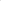 Art.6. Anexele nr. 1 - 2 fac parte integrantă din prezenta hotărâre.Art.7. Primarul Municipiului Câmpulung Moldovenesc, prin aparatul de specialitate, va aduce la îndeplinire prevederile prezentei hotărâri.INIȚIATOR,PRIMAR, Negură Mihăiță